
IRS ASSISTANCE ASSURANCE (IAA) 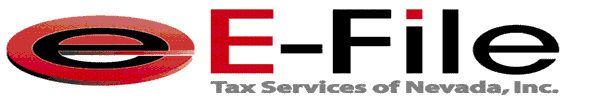 PRICE: $50.00		_____ACCEPTS FOR TAX YEAR 2018			_____DECLINES	FOR TAX YEAR 2018	DETAILS:  This protection offers you audit assistance, reviewing IRS letters and responding to the IRS and any local tax agencies for tax return/s prepared by E-FILE TAX SERVICES OF NEVADA, INC.  Without this protection, we will charge $50/half hour or $100/per hour for IRS letter review, $100/hour for audit assistance and $75/letter for any written correspondence to the IRS &/or local tax agency, which you, the client, would be responsible for without IAA.WHAT THIS PROTECTION PROVIDES YOU:AUDIT ASSISTANCE:If the IRS audits you, we will assist you in answering questions regarding the preparation of your return, help you organize your receipts & guide you in what is required to face the IRS. (Fees mentioned above will apply without IAA)PENALTY & INTEREST PAYMENT:If penalty & interest charges are assessed due to an E-FILE TAX SERVICES OF NEVADA, INC’s error, we will pay the penalties & interest of your federal return for the 2018 tax year up to $2500 (this amount would also include tax under payment reimbursement, see below).TAX UNDER PAYMENT REIMBURSEMENT:If E-FILE TAX SERVICES OF NEVADA, INC makes an error while preparing your 2018 tax return and additional federal taxes are assessed because of an audit, E-FILE TAX SERVICES OF NEVADA, INC will pay those additional taxes, interest & penalties up to $2500. IRS CP LETTERS & INQUIRIES:If you receive an IRS letter of any kind, we ask that you mail, fax or email a copy of the letter to us for review.  Once we have reviewed the letter, we will inform you if any action is required.  This could include; paying the amount requested by the IRS and/or doing an amended return (amendments are an additional cost of $100+) and/or writing a response letter/s to the IRS. (Fees mentioned above will apply without IAA)All Income forms: W-2s, 1099s, Retirement & Unemployment, etc. must be given to the Tax Preparer at the time of the tax preparation to validate all claims.  Any information omitted at the time of your original tax preparation appointment, due to the lack of the aforementioned forms is not the fault of the Tax Preparer & the IAA will not be implemented.  So please make sure everything is given to the Tax Preparer at the time of service & remember it is your responsibility to review “Your Tax Return” prior to signing, mailing and/or e-filing.	______________________________________________________	_____________________________________________   _______________ CLIENT’S PRINTED NAME					CLIENT’S SIGNATURE			            DATE______________________________________________________	_____________________________________________   _______________TAX PREPARER’S PRINTED NAME				TAX PREPARER’S SIGNATURE		            DATE    *AMENDMENTS ARE $100+ AND ARE NOT COVERED WITH THE IAA INSURANCE*_____________________________________________________________________________________________________________________                                                                                                                                                                                                  